Lampiran 3RENCANA PELAKSANAAN PEMBELAJARAN INDIVIDUALSatuan Tingkat Pendidikan		: SD Negeri Kalukuang III MakassarMata Pelajaran			: Bahasa IndonesiaKelas / Semester			: III (Tiga)Alokasi Waktu			: 230 menit (10× pertemuan)Standar Kompetensi :MembacaMemahami teks pendek dengan membaca nyaringKompetensi Dasar :Membaca nyaring suku kata dan kata dengan lafal yang tepatIndikator :Membaca  kataMembaca kata dengan lafal dan intonasi yang tepatTujuan Pembelajaran :Siswa dapat membaca huruf dan kata dengan lafal yang tepatMateri PembelajaranKumpulan kataMetode PembelajaranMetode SAVI ( Somatick, Audiotori, Visual, Intelektual)Sumber dan Media PembelajaranSumber pembelajaran 	: Buku paket bahasa Indonesia Kelas I SDMedia pembelajaran	: Pazzel huruf berwarnaLangkah-langkah PembelajaranPenilaianJenis PenilaianTes membaca kataInstrumen PenilaianKumpulan KataFORMAT PENGAMATAN MASALAH ANAK DISLEKSIABerilah tanda cheklis pada kata yang dibaca oleh siswa dengan benar.Bacalah Kata dibawah ini !Berilah tanda cheklis pada kata yang dibaca oleh siswa dengan benar.Bacalah Kata dibawah ini !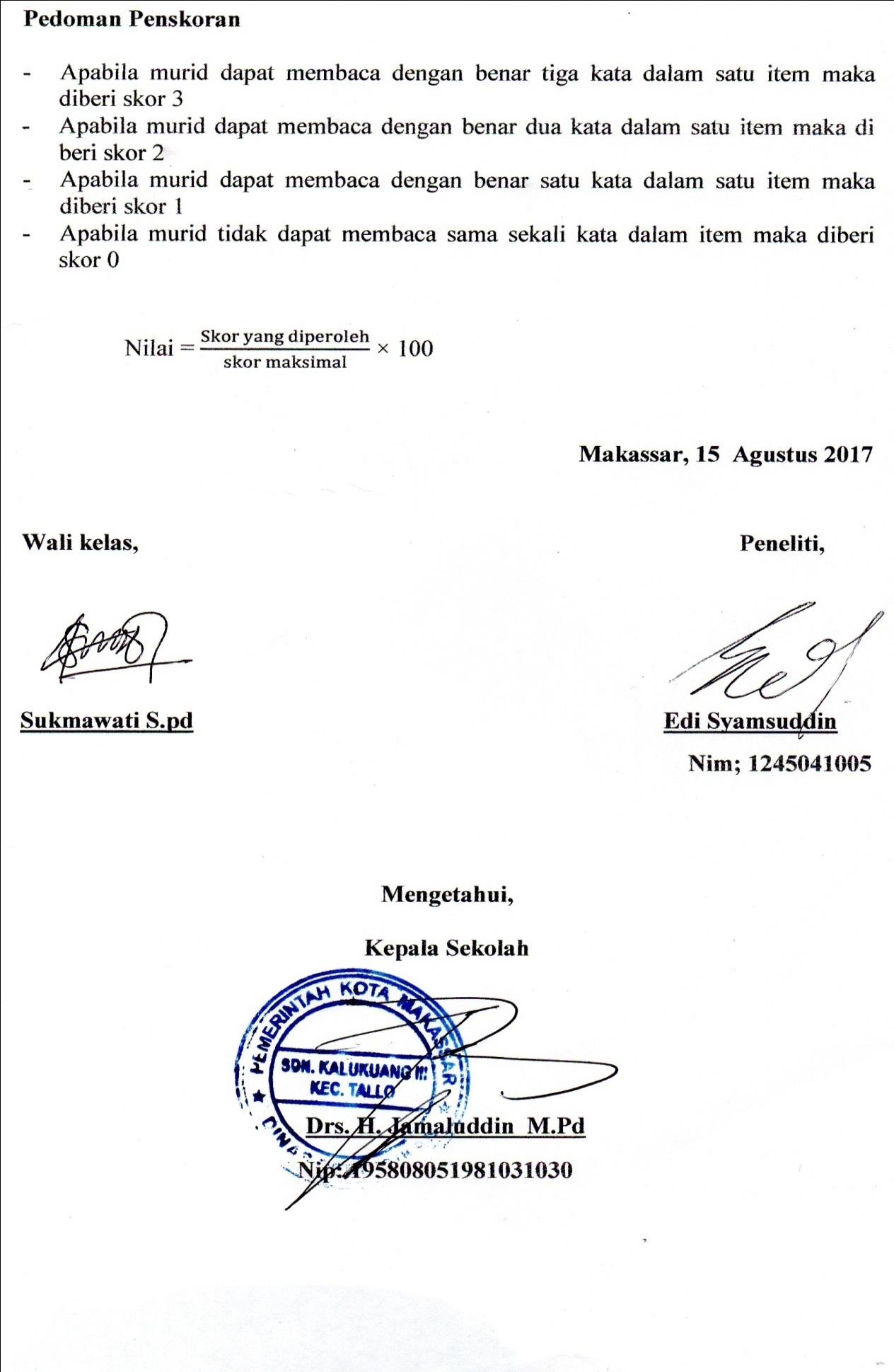 TahapKegiatan PembelajaranWaktuKegiatan AwalMembaca doaApersepsi bahan pembelajaran yang akan diajarkan10 MenitKegiatan IntiPembelajaran 1:Guru memperkenalkan media pazzle huruf dan sumber pembelajaran Guru mnuliskan kata yang dipilih dengan kapur berwarna pada papan tulis.Anak mempelajari kata dengan cara mengucapkannya sendiri dengan cara membaca kata yang telah ditulis. Anak mempelajari kata dengan cara mengucapkannya, Anak dapat mengenal kata-kata baru dengan memperhatikan kesamaannya dengan kata-kata yang telah dipelajarinyaPembelajaran 2:Guru menuliskan kata  di papan tulis Guru menempatkan media di berbagai sudut ruangan kelasAnak merangkai kata dengan media pazzle huruf  apa yang di tuliskan guruAnak membaca media pazzel huruf yang di rangkainyaPembelajaran 3:Guru menuliskan kata berisikan ‘b’ dan ‘d’ di papan tulis Guru menempatkan media pazzle huruf berwarna di berbagai ruangan kelasAnak merangkai kata sesuai dengan tulisan di papan tulis denga media pazzle huruf.Anak membaca media pazzle huruf berwarna yang dirangkainya.Pembelajaran 4:Guru menuliskan kata berisikan ‘b’ dan ‘d’ di papan tulisGuru mengacak media pazzle huruf berwarna dalam kelas Anak merangkai kata sesuai dengan apa yang di tuliskan denga media pazzle huruf berwarnaAnak membaca media pazzle huruf yang dirangkainya Pembelajaran 5:Guru menuliskan deretan huruf, suku kata dan kata  yang telah dipilih pada papan tulisGuru mengacak media pazle huruf berwarna di atas mejaAnak merangkai huruf, kata dengan pazzle hururf berwarna sesuai dengan yang dituliskan guru.Anak membaca rangkaian dengan pengawasan dari guruPembelajaran 6:Guru menuliskan deretan kalimat yang berisikan kata huruf  ‘b’ dan ‘d’ di papan tulisGuru mengacak media pazzle huruf berwarna di atas mejaAnak merangkai kalimat dengan pazzle huruf berwarna sesuai dengan apa yang di tuliskan guruAnak membaca kalimat yang dirangkainya dengan pengawasan dari guru.Pembelajaran 7:Guru menuliskan huruf pada papan tulisAnak membaca huruf yang di tuliskanAnak menunjuk satu persatu huruf yang di bacanyaGuru mengevaluasi kesalahan murid dan memperbaikinya.Pembelajaran 8:Guru menuliskan kata pada papan tulisAnak membaca kata yang telah di tuliskan Anak menunjuk satu persatu suku kata yang dibacanyaGuru mengevaluasi kesalahan murid dan memperbaikinya.Pembelajaran 9:Guru menuliskan kata yang berisikan huruf ‘b’ dan ‘d’ pada papan tulis Anak membaca kata yang telah dituliskan Anak menunjuk satu persatu kata yang di bacanyaGuru mengevaluasi kesalahan murid dan memperbaikinya.Pembelajaran 10:Guru menuliskan deretan kata yang berisikan kata berisikan huruf  ‘b’ dan ‘d’ pada papan tulis Anak membaca kalimat yang telah di tuliskan Anak menunjuk kata demi kata pada kalimat yang di bacanya.Guru mengevaluasi kesalahan murid dan memperbaikinya30 menitKegiatan AkhirMurid diminta kembali untuk membaca beberapa kata beradasarkan kata yang dipilihMelakukan evaluasi murid tentang bacaan kata yang dibacaMenyampaikan pesan-pesan moralMembaca doa selesai belajar dan mengucapkan salam penutupenitNOASPEK YANG DI AMATI HURUF ‘’b’’ASPEK YANG DI AMATI HURUF ‘’b’’ASPEK YANG DI AMATI HURUF ‘’b’’HASIL PENGAMATANHASIL PENGAMATANHASIL PENGAMATANHASIL PENGAMATANHASIL PENGAMATANHASIL PENGAMATANS KORNOAWALTENGAHAKHIRAWALAWALTENGAHTENGAHAKHIRAKHIRS KORNOAWALTENGAHAKHIRDibaca siswaCeklisDibaca siswaCeklisDibaca siswaCeklisS KOR1.bapakhabismagrib2.basahlabahijab3.biascibirlembab4.bomcobasalib5.belitibakitab6.bisiksubuharab7.botaktabahhisab8.bocahsabarsebab9.biji rambutjawab10bolalebihgaibJUMLAH SKOR PEROLEHAN SISWAJUMLAH SKOR PEROLEHAN SISWAJUMLAH SKOR PEROLEHAN SISWAJUMLAH SKOR PEROLEHAN SISWAJUMLAH SKOR PEROLEHAN SISWAJUMLAH SKOR PEROLEHAN SISWAJUMLAH SKOR PEROLEHAN SISWAJUMLAH SKOR PEROLEHAN SISWAJUMLAH SKOR PEROLEHAN SISWAJUMLAH SKOR PEROLEHAN SISWANOASPEK YANG DI AMATI HURUF ‘’d’’ASPEK YANG DI AMATI HURUF ‘’d’’ASPEK YANG DI AMATI HURUF ‘’d’’HASIL PENGAMATANHASIL PENGAMATANHASIL PENGAMATANHASIL PENGAMATANHASIL PENGAMATANHASIL PENGAMATANS KORNOAWALTENGAHAKHIRAWALAWALTENGAHTENGAHAKHIRAKHIRS KORNOAWALTENGAHAKHIRDibaca siswaCeklisDibaca siswaCeklisDibaca siswaCeklisS KOR1.diaadahamid2.danbadaksujud3.dompettidaktekad4.dasisodiakmurid5.dalammandisalad6.daritadidaud7.dapatjadihood8.diriadikmarmud9.doli mediabalad10dataadabbagdadJUMLAH SKOR PEROLEHAN SISWAJUMLAH SKOR PEROLEHAN SISWAJUMLAH SKOR PEROLEHAN SISWAJUMLAH SKOR PEROLEHAN SISWAJUMLAH SKOR PEROLEHAN SISWAJUMLAH SKOR PEROLEHAN SISWAJUMLAH SKOR PEROLEHAN SISWAJUMLAH SKOR PEROLEHAN SISWAJUMLAH SKOR PEROLEHAN SISWAJUMLAH SKOR PEROLEHAN SISWA